EXECUTIVE SUMMARYUAF Infrastructure Upgrade & Voice over Internet Protocol (VoIP) Project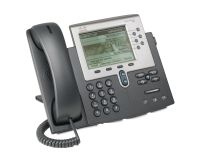 Business Case: Why Are We Doing This?This project addresses deferred maintenance of UAF’s network and phone systems.  The Office of Information Technology (OIT) engaged WTC Consulting in 2009 to assist with identifying campus communication needs and to develop a Telecommunications Baseline Analysis, including an inventory of all campus network/telecommunications hub rooms.  A key focus was to provide voice and data communication to support future business needs that serve the UAF campus and off campus locations in the Fairbanks area.  Next Steps: Where Are We Now?UAF partnered with World Wide Technologies (WWT) to roll out a campus-wide Voice over Internet Protocol (VoIP) telephone system.  The majority of new telephony products on the market are based on VoIP technology and legacy products are generally no longer available.  Phase 1 of this 3 Phase project begins in January 2011.   WWT has completed projects of this nature for the State of Alaska, as well as for the UAA and UAS campuses in recent years.  This project will:Upgrade the significant backlog of UAF campus wide network infrastructure (deferred maintenance) needs; Replace the existing telephone switch, which is currently aged beyond its serviceable life; andCapitalize on simplified management benefits and potential long range cost savings with the deployment of a converged voice and data (VoIP) system.  Converged services means moving existing voice and data traffic to one core network rather than preserving two separate networks. Over 50 buildings will be brought to a modern network standard and approximately 2,780 VoIP telephone handsets will be delivered to UAF and Statewide (SW) customers over the next three to four years.  Residence halls, leased space, and community campus converged networks will be addressed in later phases and/or via separate project(s).  Project Timeline and Budget OverviewProject Start:  Jan 2011	 Project End:  June 2013Phase ICompleted June 2011Est. Cost: $2.1MPhase IICompleted June 2012Est. Cost: $2.7MPhase IIICompleted June 2013Est. Cost: $3.45MCore VoIP system installed, switch replacedCore network upgrade to include enhanced survivabilityNew voicemail for all UAF & SW telephone customers140 VoIP handsets installed throughout Duckering building25 buildings upgraded to modern network standard1,660 VoIP handsets installed, various buildingsRemaining 25 buildings upgraded to modern network standard1,030 VoIP handsets installed, various buildings